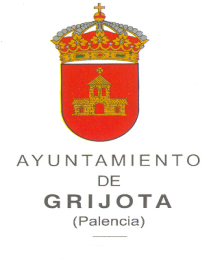       			HOJA DE INSCRIPCION                   CONCILIAMOS GRIJOTA  JUNIO A MEDIODÍA 2021DATOS DEL PARTICIPANTENombre:______________________________________________________________________________Apellidos:_____________________________________________________________________________Fecha de nacimiento:____________________________________________________________________DATOS DE PADRES O TUTORES:Nombre y  apellidos del padre/madre o tutor:__________________________________________________Dirección:_____________________________________________________________________________Teléfonos de contacto:___________________________________________________________________Correo electrónico: ______________________________________________________________________DÍAS  QUE NECESITO ESTE SERVICIO (marcar con una X)TARIFASDECLARO BAJO JURAMENTO O PROMESA QUE  mi hijo/a  o tutorizado/a _____________________________________________________________________________________no presenta sintomatología asociada al COVID-19 (no haber tenido fiebre en los últimos 7 días o cualquier otro síntoma asociado al COVID-19).De la misma forma me COMPROMETO a respetar las normas de la actividad y respetar el protocolo COVID del momento y AUTORIZO a que el monitor responsable recoja al niño participante en la puerta del colegio CRA Campos de Castilla de Grijota.Y para que así conste ante el Ayuntamiento de Grijota, firmo la presente.En...............................................a......................de.............................................de 2021						Fdo: ALERGIAS/OBSERVACIONES____________________________________________________________________________________________________________________________________________________________________________________________________________________________________________________________________________________________________________________________________________________________________________________________________________________________________________________________DÍA 1DÍA 9DÍA 17DÍA 2DÍA 10DÍA 18DÍA 3DÍA 11DÍA 21DÍA 4DIA 14 Fiesta PatronalDÍA 22DÍA 7DÍA 15DÍA 23DÍA 8DÍA 16EMPADRONADOSNO EMPADRONADOS1 Hermano25 euros30 euros2 Hermanos40 euros50 euros3º HermanoGRATUITOGRATUITODías sueltos2 euros2 euros